DimensiesEconomische dimensie   draait om geld Belangrijke begrippen: BNP, regionale ongelijkheid, Sectoren (landbouw, industrie, diensten)Belangrijke rol bij ontstaan van conflicten grondstoffen en natuurlijke hulp bronnenOorzaak: natuurlijke hulp bronnen (olie, goud, diamanten) gevolg: schade aan wegen, geld kan niet naar onderwijsDemografische dimensie   bevolkingsopbouw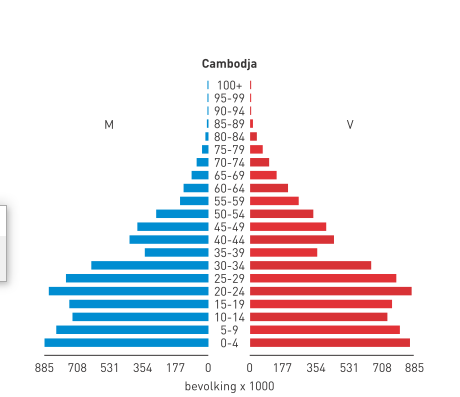 Belangrijke begrippen: bevolkingsgroei, bevolkingsdichtheid, geboortecijfer, sterftecijfer Je kunt altijd de gevolgen aflezen met een bevolkingsgrafiek (belangrijk) van een conflict. Conflict invloed op hoeveelheid mensen in land (sterfte door vechten, geboortes)Babyboom na genocide zichtbaar in maatstaaf van 30 tot 34 jaar.Gevolg: na conflict komt babyboom (veel kinderen worden geboren tegelijker tijd) (zie je ook na wo2) en veel mensen minde mensen tussen de 35 en 39. Nu is er vergrijzing (veel mensen rond 75 jaar) door babyboom na wo2. Sociale dimensie   heeft te maken met de handelingen en uitingen van de mens Gaat vaak om gedrag en wordt vaak naar een groep mensen gekekenGevolgen: veel trauma’s, vluchtelingen (gedrag groep mensen)  Culturele dimensie   heeft te maken met de handelingen en uitingen van mensReligie/taal Oorzaken: verschillende geloven Politieke dimensie  Belangrijke begrippen: bestuursvorm (dictatuur, corruptie, democratie)Oorzaak: bij dictatuur is vaak corruptie dat zorgt voor onvrede in samenleving Bij onvrede in land kan een intern conflict (burgeroorlog) ontstaan Gevolg: soms politiek bestuursvorm verander komt democratie. Fysische/ecologische dimensie  Vervuiling/natuurrampGevolg: mensen houden weinig rekening met natuur, meer rampen in de natuur (bijv. olieramp, bosbrand, overstroming)Wat je moet kunnen:Oorzaken en gevolgen kunnen koppelen aan dimensies. 